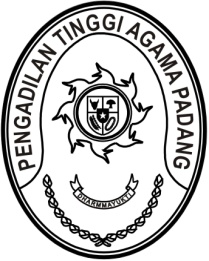 Nomor	: W3-A//OT.00/VIII/2023	Padang, 31 Agustus 2023Sifat	: TerbatasLampiran	: -Hal	: Undangan Pelantikan PPPKYth. 1.    Wakil Ketua PTA Padang2.	Hakim Tinggi PTA Padang;2.	Pejabat Struktural dan Fungsional PTA Padang;3.	Pegawai dan PPNPN PTA Padang	Assalamualaikum warahmatullahi wabarakatuh.Sehubungan dengan akan dilaksanakannya acara Pelantikan Pegawai Pemerintah dengan Perjanjian Kerja (PPPK) Pengadilan Tinggi Agama Padang, maka kami mengundang Saudara untuk hadir pada acara tersebut yang Insya Allah akan dilaksanakan pada:Hari/Tanggal	: Jumat / 1 September 2023Jam	: 09.00 WIB s.d. selesai Tempat	: Ruang Command Center PTA PadangPakaian	: BatikDemikian disampaikan dan terima kasih.Wassalam,Ketua,Dr. Drs. H. PELMIZAR, M.H.I.